	                                  Obec Lipová    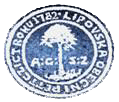 POZVÁNKA NA ZASEDÁNÍ ZASTUPITELSTVA OBCE LIPOVÁStarosta obce Lipová v souladu s ustanovením § 93, odst. 1 zákona č. 128/2000 Sb., o obcích informuje občany o konání veřejného zasedání Zastupitelstva obce Lipová.Místo konání:		Obecní úřad Lipová - zasedací místnostDoba konání:		11. 12. 2015 od 15:00 (pátek)Navržený program:ZahájeníKontrola zápisuRozpočtové provizorium na rok 2016Příprava rozpočtu na rok 2016Plán inventur Půjčka z FRB – Krejčí DavidOrganizace Setkání u vánočního stromuDiskuze UsneseníZávěr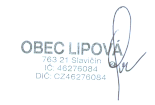 Pala Miroslavstarosta obce LipováČíslo jednací: 		OULI  455/2015		Vyvěšeno dne:	4. 12. 2015		